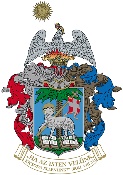 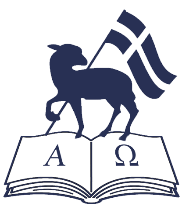 Irinyi János Református Oktatási Központ
  Tompa Mihály Általános Iskolája	3700 Kazincbarcika, Alsóvárosi krt. 39/A.	E-mail: iskolatitkar@tmrefisk.hu Tel: (06-48) 781-181			      Fax:(06-48) 787-702         ÉTKEZÉSI IGÉNY MÓDOSÍTÁSA(2021/2022-es tanév)A …………………………………-án kitöltött „Étkezés igénylése a 2021/2022-es tanévre”  nyomtatványon megjelölt étkezést az alábbiak szerint módosítom.         ….…….………………………………………..					….………………….		   Tanuló  neve							     	       osztályaLakcím:…………………………………………………………….............................................................................Az árak 2022.02.01-től érvényesek.(Kérjük a keretbe írt X-szel jelezze válaszát)Kelt: …………………………………………..A nyilatkozatban megjelölt normatív kedvezményben való jogosultságban változás nem áll fenn.…………………………………………….     Szülő, gondviselő aláírásaA módosítás: …………….év…………………….…..hó……….napjától érvényes. (ügyintéző tölti ki)……………………………………………….                 ügyintézőÉtkezésTérítési díj (Ft)Alsó tagozatTérítési díj (Ft)Felső tagozatTízórai114,3114,3Ebéd317,5349,25Uzsonna114,3114,3Összesen: 546,1 Ft577,85 Ft